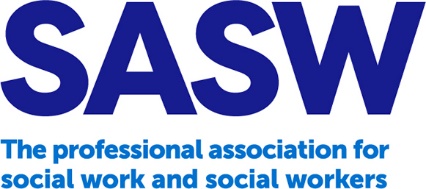 Scotland Committee MemberApplication formPlease not that only BASW members can apply to serve as a voting member on the Scotland Committee.1	About you:2	Your contact details3	Tell us about your area(s) of practice and your interests in social work (please keep to one page)4	Tell us about the skills, experience and perspectives you would bring to the Scotland Committee.  We are particularly hoping to attract people from diverse backgrounds, students and people with experience of care and support services to serve on Committee (please keep to one page)5 	What do you hope to learn, achieve or get out of your involvement with the Scotland Committee?	6	DeclarationsHave you ever been subject to any fitness to practice processes by the Scottish social Services Council?Yes  			No  Have you ever been sanctioned, suspended or barred from practising social work?Yes  			No  Have you been convicted of any criminal offences?Yes  			No  I give consent for my statement and application and my photograph to be included in the Scotland Committee marketing material should an election be required.Yes  			No  Please tell us of any conflict of interest, commercial or otherwise, that might impact on your application or ability to serve on the Scotland CommitteeI declare that I am eligible for election and will abide by the BASW Code of Ethics for Social Work, BASW Memorandum of Articles and BASW’s National Standing Committee Terms of Reference.Your name:						Date:Please complete and return this form to scotland@basw.co.uk by 29 August 20227	Equalities & Diversity information This page will be removed before being published should an election take place.  NameBASW membership number (if known)Job Title/RoleEmployer (if employed) or university (if a student)SSSC Registration numberAddressPostcodeEmailTelephoneBASW is committed to being an inclusive, anti-discriminatory and anti-racist organisation. We strive to ensure all members and employees receive equal treatment regardless of race, colour, ethnicity, nationality, disability, age, gender, sexual orientation or marital status.  To assist us in monitoring the operation of our equal opportunities policy within Council election and  roles,  please answer the following optional questions. (Tick box where appropriate.)  This form will be detached from your application and any personal identifying information and data will only be used in aggregate. Your decision to answer these questions or not has no bearing on the process of the election.Gender      MALE   FEMALE   NON-BINARY   PREFER NOT TO SAY Age     16-18    19-25       26-35     36-45     46-64     65 and over  Prefer not to say Ethnicity and race:Please read all the categories and then tick the box that best applies to you.Asian or Asian British:    INDIAN  PAKISTANI   BANGLADESHI   OTHER   Black or Black British:    CARIBBEAN      AFRICAN            OTHER  Chinese or other ethnicity:      CHINESE    OTHER   Multiple ethnicity:    WHITE AND ASIAN    WHITE AND BLACK CARIBBEAN                                WHITE AND BLACK AFRICAN   ANY OTHER MULTIPLE BACKGROUND  White:    BRITISH  EUROPEAN  AUSTRALASIAN      NORTH AMERICAN   OTHER   Prefer not to say: PLEASE TICK ANY OF THE FOLLOWING THAT APPLY TO YOUENGLISH   IRISH    SCOTTISH   WELSH    NORTHERN IRISH Disability  Do you consider yourself to have a disability?  YES  NO Sexuality:  Do you consider yourself to be: Gay/lesbian  Bisexual   Heterosexual     Other    Prefer not to say: 